FELHÍVÁS    
                       vaddisznóhúsfőző-versenyre.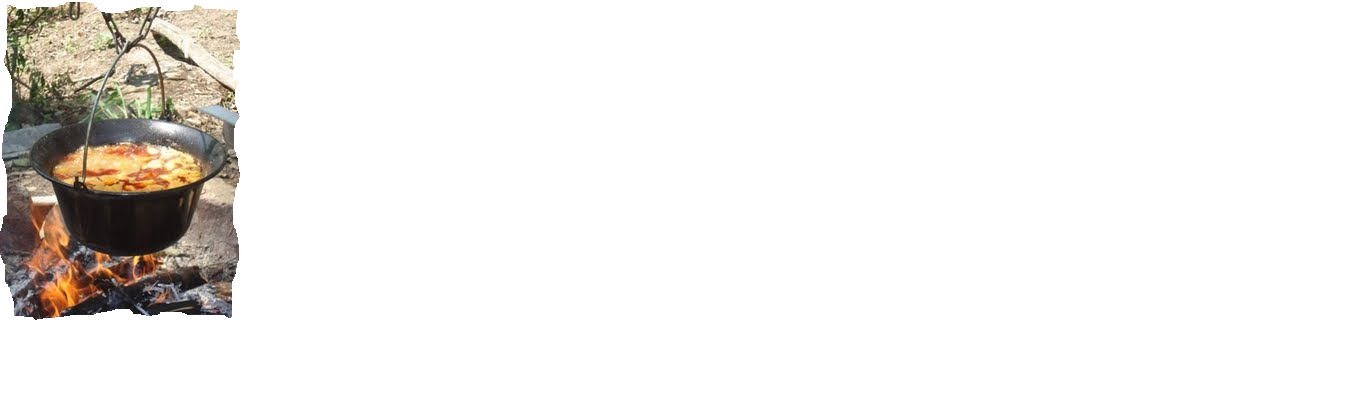                           Várjuk olyan, maximum 8 fős csapatok                                   (családok, civil szervezetek, baráti társaságok)      
                                                    jelentkezését, akik				2015. június 20-án a  II. Bükkaljai Mustra keretébenmegrendezésre kerülő főzőversenyen szeretnének részt venni.Helyszín: Felsőtárkány, tópartNevezni lehet vaddisznóhúsból, szabadtűzön készült ételekkelNevezési díj: NINCS!Fődíj: kétnapos tartózkodás  a Bükkben, a Rejteki Kutatóházban,        ingyenes belépővel a Szent István – barlangbaRészletek, feltételek:     - Csak nyílt tűzön, bográcsban, rostlapon történhet a főzés, - Minimum 25 adag szabadon választott étel megfőzése kötelező a Bükkaljára jellemző ízekkelCsapatok összetétele: egy fő csapatvezető+ maximum 7 fő segítő,Csapatonként  vaddisznóhúst ( csontos és  színhús) és a tüzelőt a szervezők biztosítják,- Az étel elkészítéséhez szükséges egyéb nyersanyagról, ízesítőkről, a főzéshez szükséges eszközökről a versenyző köteles gondoskodni!A zsűri tagjai: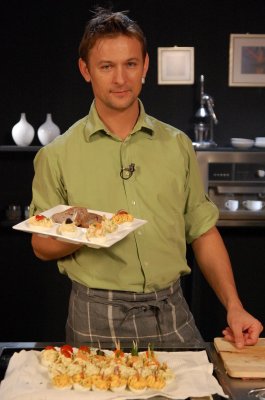 Magos Zoltán mesterszakács,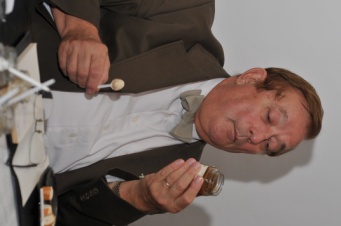 a TV Paprika séfje,Bóta József SándorgasztronómusNevezési határidő:2015. június 18., csütörtök 14.00 óraInformáció: Bükki Nemzeti Park Igazgatóság (Eger, Sánc u.6.), okoturisztika@bnpi.hu,Paulikovics Ildikó (06-30/277-4750). Jelentkezési lap letölthető: www.bnpi.hu